Repaso unidad 9. Cuenta la leyenda…Lengua1.	Rodea los verbos. Luego, clasifícalos.•	Primera persona  _______________________________________•	Segunda persona  _______________________________________•	Tercera persona  _______________________________________2.	Subraya el verbo de estas oraciones y escribe su persona y su número.•	Mañana escribiremos un poema.  __________________________________•	¿Cuándo llegaste del viaje?  ______________________________________•	Mi amiga hizo un dibujo precioso.  __________________________________3.	Corrige los errores cambiando la persona o el número del verbo.•	Mi madre y yo visitaron el museo.  _________________________________•	Tú sabíais la respuesta.  _________________________________________•	Nosotros hice un bizcocho.  ______________________________________4.	Completa con una forma verbal en el tiempo adecuado.5.	Escribe formas verbales como en el ejemplo.Tercera persona, plural, presente, verbo saber.  ellos saben•	Segunda persona, singular, futuro, verbo comer.  ____________________•	Primera persona, plural, presente, verbo saltar.  _____________________•	Tercera persona, singular, pasado, verbo partir.  ____________________6.	Forma palabras añadiendo -illo, -illa, -ella, -ello o -elle. 7.	Completa las oraciones con palabras terminadas en -illo e -illa.•	Le regalaron una _____________ de porcelana fina.•	¿Te apetece comer un _____________ de jamón?•	Se clavó una pequeña _____________ en el dedo pulgar.8..	Indica el plural de estas palabras.9.	Escribe palabras que acaben en -y. •	Animal que tiraba del arado.  ____________________•	El día actual, entre ayer y mañana.  ____________________•	Jefe del Estado español.  ____________________•	Presente de indicativo del verbo ser.  ____________________•	Presente de indicativo del verbo ir.  ____________________•	Se antepone al nombre de un fraile.  ____________________Expresión escrita10. Inventa un correo electrónico que informe a un amigo o amiga de que has ganado un concurso de pintura, música o escritura. Cuida los tiempos verbales. De: 		Para: 	Asunto: 		Archivos adjuntos:	________________________________________________________________________________________________________________________________________________________________________________________________________________________________________________________________________________________________________________________________________________________________________________________________________________________________________________________________________________________________________________________________________________________________________cantáisellassaltamosvolveránvueltaagradableenganchóestropeasestudiésaltos•	Ahora, yo ________________ los deberes y mi hermana ________________ a las cartas.•	Yo ________________ mi cumpleaños el próximo sábado.•	Ayer, él ________________ tarta de queso.•	Mañana, vosotros ________________ en tren a Valencia.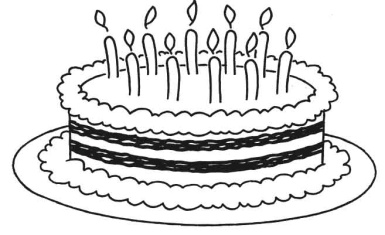 •	cast____•	bomb____•	mu____•	col____•	cer____•	b____•	fu____•	gros____•	convoy  ____________________•	espray  ____________________•	jersey  ____________________•	ley  ____________________